Rev. 11/11/2018STATE OF HISTORIC PRESERVATION TAX CREDIT APPLICATIONREQUEST FOR CREDIT AWARD																			OFFICE USE ONLYProperty Address Instructions: See Historic Preservation Tax Credit Program Guidance for Completing Applications. Application is incomplete without required attachments.   1.	APPLICANT:  					 						 Signature:  															Organization (if applicable):  																		 Date:  							Address:  					 							 City:  						 State:  			 Zip:   					Daytime Telephone Number:  								 Email:  															2.  	PROJECT DATA AND COSTS	Total “qualified” costs as indicated in the attached supporting documentation and/or cost summary:  							Total costs of site work, paving and landscaping (limited to 10% of the total “qualified” costs):  								If the rehabilitation expanded the size of the building, indicate “qualified” costs associated with this construction: 					Percentage of building, if any, that will be owner-occupied as a principal residence after rehabilitation: 							Square footage of building, if any, that qualifies for the low income housing tax credits (LIHTC): 							3. 	BASIS FOR COMPUTING THE AWARD OF TAX CREDITS  	□	Building is being held as depreciable, producing income under a lease or rental agreement, or because the building is to be sold after rehab. (The Credit Award will be calculated at 20% of qualified costs; rehabilitation costs must equal or exceed adjusted basis.)	□    Building is being held as depreciable, producing income under a residential lease, and the project has qualified to receive LIHTCs 		(The Credit Award will be calculated at 30% of qualified costs.)  [Note: Documentation awarding low income housing tax credits is required.]	□	Building is owned by a non-profit organization who has rehabilitated it for their use.  (The Credit Award will be calculated at 30% of qualified costs.)	□	Building is solely or partially, an owner-occupied principal residence. [If partial, indicate percent of building which is owner-occupied ______] (The Credit Award will be calculated at 30% of qualified costs up to a maximum award of $30,000.)	□	Building is an owner-occupied principal residence whose owner has an income level at or below 60% of the median gross income for the		County, adjusted by family size. [Note: Additional documentation is required; see Tax Credit Program Manager]  (The Credit Award will be calculated at 40% of qualified costs up to a maximum award of $30,000.)	□	Building is the principal residence of a Resident Curator who has occupied it for less than five years.(The Credit Award will be calculated at 100% of the qualified costs up to a maximum award of $5,000 and may not be transferred.)OFFICE USE ONLY:Based on a review of the accounting of “qualified” costs, the Delaware State Historic Preservation Officer has determined that the project is eligible to receive a Credit Award of $ 			  		. 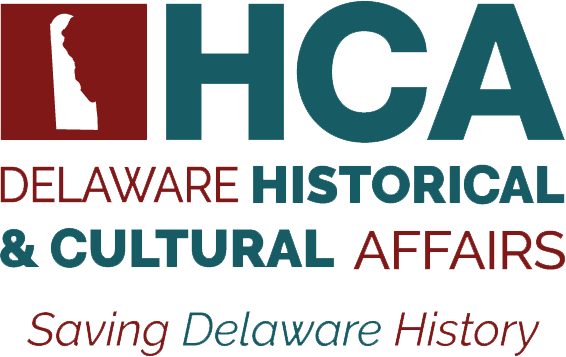 Awarded by: 																				                      Timothy A. Slavin, Delaware State Historic Preservation Officer 			Date	  Project No.